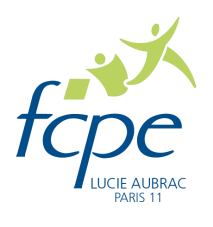 Compte Rendu du conseil de classe de 6e C Établi par les parents délégués FCPE de la classe Liste des présents : Principale (préside le conseil) : Mme Deba Professeur principal (Education Physique & Sportive) : Mr Duclaud - CPE : Mr Livet - Enseignants : o Français : Mme Bernardo o Anglais : Mme Lachlan o Technologie : Mme Penet o Mathématiques : Mr Sirianni o Histoire-Géographie : Mr El Jaouhari o Chinois : Mme Philibert Desbenoit o Education Musicale : Mme Lasbouygues o Physique-Chimie (excusé) : Mr Schoen Délégués des élèves : Anna Girard & Gabriel Caroulle Délégués des parents : Maiko Nomura & Rémi Courseille Introduction du conseil de classe par Mme Debas  Cette année, les élèves de 6e sont évaluées avec le référentiel des compétences et non plus avec des notes sur 20. Le collège a néanmoins décidé de conserver les récompenses et les avertissements. Il y a une problématique de discipline et de respect des règles de la classe dans cette classe. Cela pose la question de la responsabilisation de chaque élève qui doivent être capables d’adapter leur comportement dès qu’ils sont dans la classe. Lorsqu’un avertissement est donné à un élève, cela vise à le faire réagir et corriger ce qui ne va pas. Les parents sont rencontrés dans la foulée pour échanger sur la situation de l’élève. Appréciation générale de Mr Duclaud : Mr Duclaud rappelle le principe de l’évaluation par compétences : cela permet une évaluation plus approfondie et détaillée en distinguant les différentes compétences dans chaque matière (écrit, oral, analyse de document, …) et de préciser les efforts éventuellement attendus de chaque élève. Cela constitue un changement majeur que chacun va devoir assimiler. Les évaluations sont notées selon 4 niveaux dans chaque compétence : rouge (non acquis), jaune (fragile), vert (satisfaisant) & vert foncé (très satisfaisant, objectif dépassé). La 6eC est une classe très dynamique avec 5 élèves très perturbateurs qui n’ont pas acquis les règles de vie de classe (lever le doigt, respecter la parole des autres, respecter le professeur, …). Au niveau du travail, il s’agit d’une classe plutôt intéressée avec des niveaux très hétérogènes et un bon niveau de participation à l’oral. Les rappels à l’ordre sont plus fréquents qu’à l’habitude pour une classe de 6e : c’est une situation problématique qui nécessite un travail spécifique et qui est inhabituelle pour la fin d’un premier trimestre de 6e. Certaines décisions ont pu sembler sévères mais s’expliquent par le besoin de ramener le calme dans la classe. Mme Bernardo (français) : rejoint le commentaire précédent. La mise au travail est variable d’un début de cours à l’autre ce qui provoque une certaine lenteur dans l’avancement des activités. Les règles de vie sont non acquises et chaque cours est imprévisible. Le travail personnel est fait et quelques activités particulières ont pu être mises en place avec succès comme par exemple une sortie au cinéma ou une rencontre avec un auteur ce qui montre que les élèves sont capables de se concentrer. Il faudrait que cela soit quotidien. Mme Lachlan (anglais) : fait le même constat que ses collègues précédents en matière de comportement. Il y a eu beaucoup de discipline à faire en septembre et octobre mais les choses s’améliorent quelque peu depuis 3 semaines : le cours prend un rythme plus conforme aux attentes et la classe fonctionne parfois très bien, même si l’équilibre est fragile et les entrées-sorties bruyantes. Tous les élèves s’intègrent dans le cours, y compris les plus fragiles. Beaucoup d’élèves sont en difficulté à l’écrit.  Mr El Jaouhari (histoire-géographie) : il y a beaucoup de bavardages dans la classe : c’est une tendance générale. Certains élèves ont du mal à se mettre à l’écrit, ce qui est gênant en 6e où l’attendu est élevé sur cette compétence. Cela freine leur progression et se retrouve dans les évaluations où certains élèves n’écrivent pas. L’apprentissage des leçons se passe mieux. Mme Penet (technologie) : même constat que les autres professeurs : 5-6 élèves sont pénibles. Malgré cela, il y a des élèves avec lesquels on travaille bien et avec plaisir. Même les perturbateurs parviennent à se mettre au travail. La tenue du cours n’est pas toujours facile mais il y a bon espoir que les choses s’améliorent.  Mme Desbouygues (éducation musicale) : la classe a un bon potentiel et aime chanter. 4-5 élèves peuvent poser problème. L’ambiance dans la classe évolue en fonction de la présence/absence de certains élèves.  Mr Sirianni (mathématiques) : classe très agréable, Très bon niveau de participation écrite et orale. Doit être canalisée pour mieux progresser au 2nd trimestre. Les problèmes de comportement évoqués précédemment se retrouvent également dans cette matière. Beaucoup d’élèves ont un bon potentiel et pourraient aller plus loin en canalisant leur énergie.  Mme Philibert-Desbenoit (chinois) : 11 élèves de cette classe pratiquent le chinois. Les niveaux sont d’une hétérogénéité rarement rencontrée : il est très difficile dans ces conditions de démarrer l’apprentissage d’une langue aussi différente (par rapport au français) que le chinois. Certains s’ennuient car ils souhaiteraient aller plus vite. Néanmoins, la situation se stabilise dans la mesure où les élèves ayant des facilités approfondissent. Mais cela reste difficile. Mr Livet (CPE) : 6 élèves posent des difficultés en 6e dont 4 dans cette classe :  retards, absences, … Il va falloir que les comportements s’améliorent dans l’optique de la 5e : cela est assez fréquent en 6e mais à un niveau inhabituel cette année. Il s’agit d’élèves qui ont les plus faibles taux de réussite.  Mr Schoen (physique-chimie) : une poignée d’élèves freine la progression de la classe. Certains élèves le ressentent et peuvent s’en plaindre. Ces élèves doivent se responsabiliser. Commentaires des délégués élèves : en accord avec les commentaires des enseignants.  Commentaires des délégués parents : globalement, sur les quelques questionnaires remplis par les parents, on note un signalement de l’ambiance dissipée de la classe. Quelques sanctions jugées sévères pour certains élèves mais compréhensibles eu égard à la problématique de discipline. Quelques questions sur la notation par compétences.  Sujets divers Evaluation nationale du début d’année : sera restituée par compétence (français-maths) et sous forme d’histogramme. Le collège n’a pas de détail sur les résultats. Abandon des récompenses : cette décision n’a pas été encore tranchée. Il a donc été décidé de conserver les récompenses tant que le règlement intérieur n’est pas modifié. Remise des bulletins en main propre le 19 décembre. Récompenses Mail : fcpe.paris11.collegeaubrac@gmail.com Notre blog : http://fcpe75-lucie-aubrac.hautetfort.com Pour adhérer à la FCPE : https://www.fcpe75.org/oui-jadhere-en-ligne/ FCPE LUCIE ET RAYMOND AUBRAC 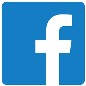 Récompense Nombre Félicitations 10 Compliments 2 Encouragements 3 Avertissement conduite 5 Avertissement travail 1 